Translations’ PortfolioMaria Valeria D’AvinoList of translated novels, short stories, comic strips and essays:Norwegian:Knut Hamsun, Per i sentieri dove cresce l’erba (På gjengrodde stier),  Fazi, Rome 1995, translation and notes.
Aksel Sandemose, Il mercante di catrame (Tjærehandleren),  Iperborea. Milan 2000, translation and afterword.Cora Sandel, Caffè Krane (Kranes konditori) Giano, Varese 2002, translation and introduction.Cora Sandel, La bambina che amava le strade e altri racconti (Barnet som elsket veier og andre noveller) Giano,Varese 2003, choice and translation.Henrik Ibsen, La donna del mare (Fruen fra Havet), staged by Teatro Stabile di Torino, 2005/ 2006, translation and literary advice.Le donne di Ibsen - Le donne di Ibsen incontrano le sculture di Nina Sundbye (Ibsens kvinner- Nina Sundbyes skulpturer møter Ibsens manuskripter), Exhibition Catalogue, Natjonalbiblioteket/Biblioteca Nazionale, Roma, 2006, translation.Johan Harstad, Che ne è stato di te, Buzz Aldrin? (Buzz Aldrin, hvor ble det av deg i alt mylderet?) Iperborea 2008 translation, editing and aftewordDag Solstad, Tentativo di descrivere l’impenetrabile (Forsøk på at beskrive det ugjennomtrengelige, with Massimo Ciaravolo)) Iperborea, Milan 2006, Lise Myre, Amori Metallici (Stjernestøv og løgner) Elliot, 2008 Lise Myre, Cuori borchiati (Monstre og meteorer) Elliot, 2008 Gunnar Staalesen, Satelliti della morte (Dødens drabanter) translation and afterword, Iperborea 2009Fuori c’è l’aurora boreale (Ruth Maiers Dagbok , red.J.E.Vold , translation) Salani 2010Monica Kristensen, La leggenda del sesto uomo (Kullunge) Iperborea 2013Gaute Heivoll Prima del fuoco (Før jeg brenner ned) Marsilio 2014Monika Kristensen, Operazione Fritham (Operasjon Fritham) Iperborea 2015Dag Solstad, La notte del professor Andersen (Professor Andersens natt) Iperborea 2015Dag Solstad, Romanzo 11, libro 18 (Ellevte roman bok atten ) Iperborea 2017Agnes Ravatn, Il tribunale degli uccelli (Fugletribunalet) Marsilio 2019Dag Solstad, T. Singer  Iperborea  2019Lisa Aisato Vita (Liv - Illustrert) Rizzoli 2020Roy Jacobsen, Gli invisibili – Saga di Barrøy 1 (De usynlige) Iperborea 2022Danish:Antiche ballate danesi (Gamle danske folkeviser)Salerno, Roma 1993, choice, translation, introduction and notes.Janne Teller, L’isola di Odino, (Odins ø) Iperborea, Milan 2001, translation.Sven Aage Madsen, Rigenesi (Genspejlet) Iperborea, Milan 2003, translation and afterword.Jørn Riel, Una storia marittima (En lodret løgn og andre skrøner), Iperborea, Milan 2004, translation and afterword.Jørn Riel, Uno strano duello (En underlig duel og andre skrøner), Iperborea, Milan 2005, translation and afterword.Thorkild Hansen La costa degli schiavi (Slavernes kyst), Iperborea, Milano 2006, translation and afterword.Thorkild Hansen, Le navi degli schiavi (Slavernes skibe), Iperborea 2008Thorkild Hansen, Le isole degli schiavi (Slavernes øer), Iperborea 2009Dan Turell, Assassinio di lunedì (Mord ved Runddelen) Iperborea 2010Jens Christian Grøndahl Quattro giorni di marzo (Fire dage i marts) Marsilio 2010Jussi Adler-Olsen La donna in gabbia (Kvinden i buret) Marsilio 2011Jørn Riel, Viaggio a Nanga (Rejsen til Nanga) Iperborea 2012, translation and afterword.Jussi Adler-Olsen Battuta di caccia (Fasandreberne) Marsilio 2012Janina Katz, Desiderio su ordinazione (Længsel på bestilling) Lantana 2012Janne Teller, Niente (Intet), Feltrinelli 2012Jussi Adler-Olsen Il messaggio nella bottiglia (Flaskepost fra P) Marsilio 2013Anna Grue, Nessuno conosce il mio nome (Dybt at falde) Marsilio 2013Janne Teller Hvis det var krig i Norden  Feltrinelli 2014Hanne-Vibeke Holst, La madre assente (Undskyldningen – translation, with Eva Kampmann) Mondadori 2014Jussi Adler-Olsen, L’effetto farfalla (Marco effekten) Marsilio 2015Dan Turèll, Assassinio di marzo (Mord i marts) Iperborea 2016Jussi Adler-Olsen, Paziente 64 (Journal 64) Marsilio 2016Jussi Adler-Olsen, La promessa (Den grænseløse) Marsilio, 2016Jesper Stein, Bye bye Blackbird, Marsilio 2016Gunnar Gunnarsson, Il pastore d'Islanda (Advent) Iperborea 2016Anna Grue, L'arte di morire (Kunsten at dø) Marsilio 2017Jussi Adler-Olsen, Selfie (Selfies, with Claudia V. Letizia), Marsilio 2017Siri Ranva Hjelm Jacobsen, Isola (Ø) Iperborea 2018Jesper Stein, Akrash, Marsilio 2018Ole Lund Kirkegaard, Il piccolo Virgil (Lille Virgil) Iperborea  2018Anne Cathrine Bomann, L'ora di Agathe (Agathe) Iperborea 2019Janne Teller, È la mia storia (Kom) Feltrinelli 2019Jussi Adler Olsen , Vittima numero 2112 (Offer 2117, with Eva Valvo) Marsilio 2020Ole Lund Kirkegaard, Il tappeto rosso del Bulgislav (Hodja fra Pjort) Iperborea ( April 2020)Jesper Stein, Gli occhi di Aisha (Aisha) Marsilio 2020Puk Qvortruo, In una stella  (Ind i en stjerne) Marsilio 2021Siri Ranva Hjelm Jacobsen Lettere tra due mari (Havbrevene)  Iperborea 2021Gunnar Gunnarsson, L’uccello nero (Svartfugl) Iperborea 2021Jesper Stein Quello che non so di te (Papa) Marsilio 2022Swedish:Jakob Wegelius, La leggenda di Sally Jones (Legenden om Sally Jones) Orecchio Acerbo, 2017 Sara Lundberg Le ali di Berta (Fågeln i mig flyger vart den vill) Orecchio Acerbo 2021Sara Lundberg; Sara Stridsberg, L’ estate dei tuffi (Dyksommar ,Orecchio Acerbo, 2022 )Malin Kivelä, Martin Glaz Serup, Linda Bondestam, Se incontri un orso (Om du möter en björn, Iperborea 2022)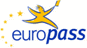 EuropassCurriculum VitaeEuropassCurriculum VitaePersonal informationPersonal informationFirst name(s) / Surname(s) First name(s) / Surname(s) D’Avino Maria ValeriaD’Avino Maria ValeriaD’Avino Maria ValeriaAddress(es)Address(es)7, Via Donatello, 00196, Roma7, Via Donatello, 00196, Roma7, Via Donatello, 00196, RomaTelephone(s)Telephone(s)+39 06 3227606Mobile:+39 335 5895292Fax(es)Fax(es)E-mailE-mailmariavaleriadavino@gmail.commariavaleriadavino@gmail.commariavaleriadavino@gmail.comNationalityNationalityItalianItalianItalianDate of birthDate of birth18.08. 195918.08. 195918.08. 1959GenderGenderFemaleFemaleFemaleDesired employment / Occupational fieldDesired employment / Occupational fieldTranslator and AuthorTranslator and AuthorTranslator and AuthorWork experienceWork experienceDatesDatesOccupation or position heldOccupation or position heldMain activities and responsibilitiesMain activities and responsibilitiesName and address of employerName and address of employerShe has been working as journalist for the RAI (RadioTelevisione Italiana) and for Italian newspapers (La Repubblica, Il Manifesto) and literary magazines (Nuovi Argomenti, Leggere). Since 2000, she has been working as literary translator (novels, poetry, essays) and as Scandinavian literatures advisor for several Italian publishing houses (Iperborea, Marsilio, Fazi, Salani, Feltrinelli, Mondadori, Orecchio Acerbo); she has experiences in reader’s reporting, editing, proofreading and translation workshops.She has been working as journalist for the RAI (RadioTelevisione Italiana) and for Italian newspapers (La Repubblica, Il Manifesto) and literary magazines (Nuovi Argomenti, Leggere). Since 2000, she has been working as literary translator (novels, poetry, essays) and as Scandinavian literatures advisor for several Italian publishing houses (Iperborea, Marsilio, Fazi, Salani, Feltrinelli, Mondadori, Orecchio Acerbo); she has experiences in reader’s reporting, editing, proofreading and translation workshops.She has been working as journalist for the RAI (RadioTelevisione Italiana) and for Italian newspapers (La Repubblica, Il Manifesto) and literary magazines (Nuovi Argomenti, Leggere). Since 2000, she has been working as literary translator (novels, poetry, essays) and as Scandinavian literatures advisor for several Italian publishing houses (Iperborea, Marsilio, Fazi, Salani, Feltrinelli, Mondadori, Orecchio Acerbo); she has experiences in reader’s reporting, editing, proofreading and translation workshops.Type of business or sectorType of business or sectorPublishing Publishing Publishing Education and trainingEducation and trainingDatesDates198519851985Title of qualification awardedTitle of qualification awardedDegree in Modern LiteratureDegree in Modern LiteratureDegree in Modern LiteraturePrincipal subjects/occupational skills coveredPrincipal subjects/occupational skills coveredName and type of organisation providing education and trainingName and type of organisation providing education and trainingUniversità degli Studi di Roma “La Sapienza”Università degli Studi di Roma “La Sapienza”Università degli Studi di Roma “La Sapienza”Level in national or international classificationLevel in national or international classificationMaster’s DegreeMaster’s DegreeMaster’s DegreePersonal skills and competencesPersonal skills and competencesMother tongue(s)Mother tongue(s)ItalianItalianItalianOther language(s)Other language(s)Danish, Norwegian, Swedish, FrenchDanish, Norwegian, Swedish, FrenchDanish, Norwegian, Swedish, French